.INTRO: See Note Below*S1: BACK ROCK & BACK ROCK, 1/8R, BEHIND SWEEP, BEHIND & PRISSY WALK, WALKS2: FWD ROCK, 1/2L, FWD ROCK, 1/4R, CROSS, SIDE ROCK, CROSS, 1/4R*START DANCE HERE: FACING 12:00: STEP R TO R SIDE SWAYIING HIPSS3: 1/4R SWAY R- L, TRIPLE FULL TURN R, CROSS ROCK & CROSS, SIDE, BEHIND, SIDES4: FWD ROCK & BACK ROCK, 1/4R, BEHIND, 1/8R, CROSS, 1/8R, BEHIND, 1/8R, CROSS, 1/8R (SEMI -CIRCLE WEAVE)NOTE: The weave is meant to be travelling in a semi-circleNote: You will begin the dance on the 16th Count (Sway-Sway) after 16 Counts from the start of the song - This is just so you don’t have to rush to start the danceContact ~ Travis Taylor – dancewithtravis@gmail.com - travvyt.wix.com/dance – 0435 810 915Lose You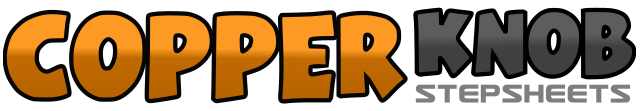 .......Count:32Wall:2Level:Intermediate Rolling Count.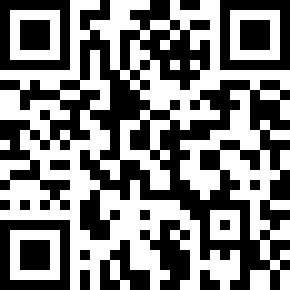 Choreographer:Travis Taylor (AUS) - April 2015Travis Taylor (AUS) - April 2015Travis Taylor (AUS) - April 2015Travis Taylor (AUS) - April 2015Travis Taylor (AUS) - April 2015.Music:Like I'm Gonna Lose You (feat. John Legend) - Meghan Trainor : (Album: Title - iTunes)Like I'm Gonna Lose You (feat. John Legend) - Meghan Trainor : (Album: Title - iTunes)Like I'm Gonna Lose You (feat. John Legend) - Meghan Trainor : (Album: Title - iTunes)Like I'm Gonna Lose You (feat. John Legend) - Meghan Trainor : (Album: Title - iTunes)Like I'm Gonna Lose You (feat. John Legend) - Meghan Trainor : (Album: Title - iTunes)........1-2&Rock R back towards 1:30, Replace wt on L, 1/2L step R back towards 7:303-4&Rock L back, Replace wt on R, 1/8R step L to L towards 9:005-6&Step R behind L whilst Sweeping L around, Step L behind R, Step R to R7-8Step L FWD slightly crossed over R, Step R FWD slightly crossed over L1-2&Rock L FWD, Replace wt on R, 1/2L step L FWD (3:00)3-4&Rock R FWD, Replace wt on L, 1/4R step R to R (6:00)5-6-7Cross L over R, Rock R to R, Replace wt on L8&Cross R over L, 1/4R step L back (Continue into a 1/4R for Count 1) (9:00)1-21/4R step R to R sway hips to R, Replace wt on L sway hips to L (12:00)3&41/4R step R FWD, 1/2R step L back, 1/4R step R to R (12:00)5-6Cross Rock L over R, Replace wt on R&7&8Step L to L, Cross R over L, Step L to L, Step R behind L&Step L to L facing towards 10:301-2&Rock R FWD, Replace wt on L, Step/Switch R next to L (10:30)3-4Rock L back, Replace wt on R (Getting ready to Step 1/4R towards 1:30)&5&61/4R step L to L (1:30), Step R behind L, 1/8R step L to L, Cross R over L (3:00)&7&81/8R step L to L (4:30), Step R behind L, 1/8R step L to L, Cross R over L (6:00)&1/8R step L to L towards 7:30 to start again on Count 1